ГОСУДАРСТВЕННОЕ АВТОНОМНОЕ ПРОФЕССИОНАЛЬНОЕ ОБРАЗОВАТЕЛЬНОЕ УЧРЕЖДЕНИЕ ЧУКОТСКОГО АВТОНОМНОГО ОКРУГА« ЧУКОТСКИЙ СЕВЕРО-ВОСТОЧНЫЙ ТЕХНИКУМ ПОСЁЛКА ПРОВИДЕНИЯ »РАБОЧАЯ ПРОГРАММа УЧЕБНОЙ ДИСЦИПЛИНЫОУП.05  История.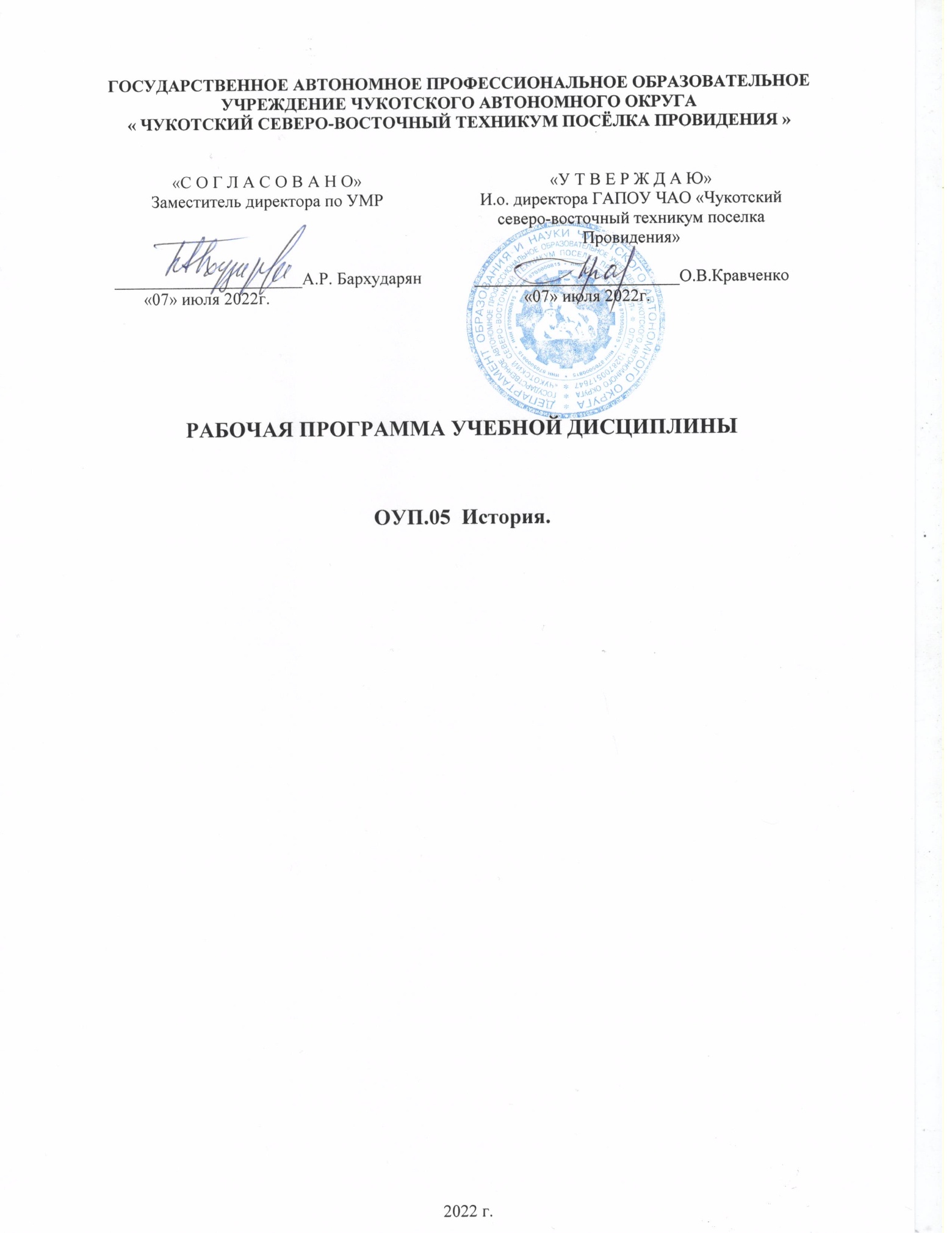 2022 г.Рабочая программа учебной дисциплины разработана на основе Федеральных государственных образовательных стандартов (далее – ФГОС) по профессии среднего профессионального образования (далее СПО) 08.01.29 Мастер по ремонту и обслуживанию инженерных систем жилищно-коммунального хозяйства.Организация-разработчик: Государственное автономное профессиональное образовательное учреждение Чукотского автономного округа « Чукотский северо-восточный техникум посёлка Провидения »Рассмотрена методическим объединением преподавателей общепрофессиональных и профессиональных дисциплинПротокол от «07» июля 2022г.  № 3СодержаниеОбщая характеристика рабочей программы учебной дисциплиныОУД.04. ИсторияОбласть применения рабочей программыРабочая программа учебной дисциплины ОУП.05. История является частью программы подготовки специалистов среднего звена в соответствии с ФГОС СПО.Рабочая программа учебной дисциплины ОУП.05. История может быть использована в процессе подготовки студентов специальностей технического профиля среднего профессионального образования (базовая подготовка) в ГАПОУ ЧАО «Чукотский северо-восточный техникум поселка Провидения».Место дисциплины в структуре основной профессиональной образовательной программыУчебная дисциплина ОУП.05. История входит в обязательную часть цикла общеобразовательной подготовки и относится к разделу общеобразовательных общих учебных дисциплин.Цель и планируемые результаты освоения дисциплиныОсвоение	содержания	учебной	дисциплины	ОУП.05.	История обеспечивает достижение студентами следующих результатов:личностных:Сформированность российской гражданской идентичности, патриотизма, уважения к своему народу, чувств ответственности перед Родиной, гордости за свой край, свою Родину, прошлое и настоящее многонационального народа России, уважения к государственным символам (гербу, флагу, гимну);Становление гражданской позиции как активного и ответственного члена российского общества, осознающего свои конституционные права и обязанности, уважающего закон и правопорядок, обладающего чувством собственного достоинства, осознанно принимающего традиционные национальные и общечеловеческие гуманистические и демократические ценности;Готовность к служению Отечеству, его защите;Сформированность мировоззрения, соответствующего современному уровню развития исторической науки и общественной практики, основанного на диалоге культур, а также различных форм общественного сознания, осознание своего места в поликультурном мире;Сформированность основ саморазвития и самовоспитания в соответствии с общечеловеческими ценностями и идеалами гражданского общества; готовность и способность к самостоятельной, творческой и ответственной деятельности;Толерантное сознание и поведение в поликультурном мире, готовность и способность вести диалог с другими людьми, достигать в нем взаимопонимания, находить общие цели и сотрудничать для их достижения;метапредметных:Умение самостоятельно определять цели деятельности и составлять планы деятельности; самостоятельно осуществлять, контролировать и корректировать деятельность; использовать все возможные ресурсы для достижения поставленных целей и реализации планов деятельности; выбирать успешные стратегии в различных ситуациях;Умение продуктивно общаться и взаимодействовать в процессе совместной деятельности, учитывать позиции других участников деятельности, эффективно разрешать конфликты;Владение навыками познавательной, учебно-исследовательской и проектной деятельности, навыками разрешения проблем; способность и готовность к самостоятельному поиску методов решения практических задач, применению различных методов познания;Готовность и способность к самостоятельной информационно- познавательной деятельности, включая умение ориентироваться в различных источниках исторической информации, критически ее оценивать и интерпретировать;Умение использовать средства информационных и коммуникационных технологий в решении когнитивных, коммуникативных и организационных задач с соблюдением требований эргономики, техники безопасности, гигиены, ресурсосбережения, правовых и этических норм, норм информационной безопасности;Умение самостоятельно оценивать и принимать решения, определяющие стратегию поведения, с учетом гражданских и нравственных ценностей;предметных:Сформированность представлений о современной исторической науке, ее специфике, методах исторического познания и роли в решении задач прогрессивного развития России в глобальном мире;Владение комплексом знаний об истории России и человечества в целом, представлениями об общем и особенном в мировом историческом процессе;Сформированность умений применять исторические знания в профессиональной и общественной деятельности, поликультурном общении;Владение навыками проектной деятельности и исторической реконструкции с привлечением различных источников;Сформированность умений вести диалог, обосновывать свою точку зрения в дискуссии по исторической тематике.Структура и содержание учебной дисциплиныОбъем учебной дисциплины и виды учебной работыТематический план и содержание учебной дисциплиныРоссия в эпоху петровских преобразований. Дискуссии о Петре I, значении   и   цене   его   преобразований.   На1ч9ало   царствования   Петра   I.Стрелецкое восстание. Правление царевны Софьи. Крымские походы В.В. Голицына.Для характеристики уровня освоения материала используются следующие обозначения: 1 - ознакомительный (узнавание ранее изученных объектов, свойств);2 - репродуктивный (выполнение деятельности по образцу, инструкции или под руководством); 3 - продуктивный (планирование и самостоятельное выполнение деятельности).Условия реализации программыМатериально-техническое обеспечениеРеализация программы дисциплины требует наличия учебного кабинета«История».Оборудование учебного кабинета:учебная мебель;рабочее место преподавателя;доска;книжный шкаф;комплект учебно-наглядных пособий по дисциплине;литература для преподавателя и обучающихся (учебники, справочники, методическая литература и пр.).Технические средства обучения:- Телевизор.Информационное обеспечение обученияПеречень	используемых	учебных	изданий,	Интернет-ресурсов, дополнительной литературыОсновные источники:1. Зуев, М. Н. История России : учебник и практикум для СПО / М. Н. Зуев, С. Я. Лавренов. — 4-е изд., испр. и доп. — М. : Издательство Юрайт, 2019. — 545 с. — (Серия : Профессиональное образование). — ISBN 978-5-534- 01293-4. — (Электронный ресурс). Режим доступа: https://biblio- online.ru/book/istoriya-rossii-433333Дополнительные источники:Артемов В. В. История: (для всех специальностей СПО): учебник / В. В. Артемов, Ю. Н. Лубченков. - 3-е изд., стер. - М. : Академия, 2014.Кириллов, В. В. История России : учебник для СПО / В. В. Кириллов, М. А. Бравина. — 3-е изд., пер. и доп. — М. : Издательство Юрайт, 2018. — 502 с.— (Серия : Профессиональное образование). - ISBN 978-5-534-08560-0 — [Электронный ресурс]. Режим доступа: https://biblio-online.ru/viewer/F90EC70B- 1984-4E5D-81B2-2EF47A5F3BDB/Интернет-ресурсы:http://elib.mosgu.ru Электронный каталог Библиотеки МосГУIPRbooks Электронно-библиотечная системаKNIGAFUND.RU Электронно-библиотечная системаhttps://www.biblio-online.ru Электронно-библиотечная системаhttp://znanium.com/ Электронно-библиотечная системаhttp://www.academia-moscow.ru/ Электронно-библиотечная системаhttp://www.knigafund.ru/ Электронно-библиотечная системаhttp://e.lanbook.com/books/ Электронно-библиотечная системаhttp://militera.lib.ruwww .historic.ruhttp:// thietmar.narod.ruhttp:// histl. narod.ruhttp:// www.%20history.ruhttp:// kleo.dcn-asu.ruhttp://ancientrome.ruMOODLEОрганизация образовательного процессаРеализация программы учебной дисциплины обеспечивается учебно- методической документацией по всем разделам и темам.Внеаудиторная работа сопровождается методическим обеспечением и обоснованием времени, затрачиваемого на ее/его выполнение.Реализация программы учебной дисциплины обеспечивается доступом каждого обучающегося к базам данных и библиотечным фондам, формируемым по полному перечню разделов дисциплины. Во время самостоятельной подготовки обучающиеся обеспечиваются доступом к сети Интернет и электронной информационно-образовательной среде ГАПОУ ЧАО «Чукотский северо-восточный техникум поселка Провидения»Материально-техническая база, перечисленная в п. 3.1, обеспечивает проведение всех видов практических занятий, учебной практики. Материально- техническая база соответствует действующим санитарным и противопожарным нормам.Консультации для обучающихся по очной форме обучения предусмотрены расписанием консультаций ГАПОУ ЧАО «Чукотский северо-восточный техникум поселка Провидения» из расчета 4 часа на одного обучающегося на каждый учебный год. Формы проведения консультаций групповые, индивидуальные, письменные, устные.Применение активных и интерактивных форм обученияВсе практические и семинарские занятия проводятся в активной и интерактивной форме (мозговой штурм, ролевая деловая игра, групповая дискуссия, кейс-технологии, работа на электронной образовательной платформе MOODLE, парная и групповая работа и др.). Интерактивный вид занятий составляет не менее 70% от всех аудиторных часов, конкретно прописываются в КТПТребования к организации учебного процесса для инвалидов и лиц с ОВЗРабочая программа ОУП.05 История предусматривает образование лиц с ОВЗ или инвалидностью и наличие специальных условий её реализации и контроля, и оценки результатов освоения дисциплины (использование специальных методов обучения, дидактических материалов, специальных технических средств обучения и т.п.)4. Контроль и оценка результатов освоения учебной дисциплиныЛист регистраций изменений,вносимых в рабочую программу профессионального модуля«С О Г Л А С О В А Н О»Заместитель директора по УМР______________________А.Р. Бархударян           «07» июля 2022г.«У Т В Е Р Ж Д А Ю»И.о. директора ГАПОУ ЧАО «Чукотский северо-восточный техникум поселка Провидения»________________________О.В.Кравченко                «07» июля 2022г.Вид учебной работыОбъем часовМаксимальная учебная нагрузка (всего)176в том числе:1 семестр762 семестр99Обязательные аудиторные учебные занятия (всего)117в том числе:1 семестр512 семестр66Практические занятия (всего)1 семестр202 семестр20Внеаудиторная (самостоятельная) учебная работа (всего)58в том числе:1 семестр452 семестр72Формы контроляФормы контроля1 семестр – Контрольный итоговый тест1 семестр – Контрольный итоговый тестИтоговая аттестация в форме дифференцированного зачета Итоговая аттестация в форме дифференцированного зачета Наименование разделов и темСодержание учебного материала и формы организации деятельности студентаСодержание учебного материала и формы организации деятельности студентаОбъем часов1223Раздел 1. Первобытность и история Древнего мираРаздел 1. Первобытность и история Древнего мираРаздел 1. Первобытность и история Древнего мира10Тема 1.1.Введение. Эпоха первобытностиСодержание учебного материалаУровень освоения10Тема 1.1.Введение. Эпоха первобытностиЗначение изучения истории. Проблема достоверности исторических знаний. Исторические источники, их виды, основные методы работы с ними. Вспомогательные исторические дисциплины. Историческое событие и исторический факт. Концепции исторического развития (формационная, цивилизационная, их сочетание). Периодизация всемирной истории.История России — часть всемирной истории.210Тема 1.1.Введение. Эпоха первобытностиЛюди эпохи палеолита. Источники знаний о древнейшем человеке. Проблемы антропогенеза.Древнейшие виды человека. Расселение 8 древнейших людей по земному шару. Появление человека современного вида. Палеолит. Условия жизни и занятия первобытных людей. Социальные отношения. Родовая община. Формы первобытного брака. Достижения людей палеолита. Причины зарождения и особенности первобытной религии и искусства. Археологические памятники палеолита на территории России.Неолитическая     революция      и      ее      последствия.      Понятие«неолитическая революция». Причины неолитической революции. Зарождение производящего хозяйства, появление земледелия и животноводства. Прародина производящего хозяйства. Последствия неолитической революции. Древнейшие поселения земледельцев и животноводов. Неолитическая революция на территории современной России.Первое и второе общественное разделение труда. Появление ремесла и торговли. Начало формирования народов. Индоевропейцы и проблема их прародины. Эволюция общественных отношений, усиление неравенства. Соседская община. Племена и союзы племен. Укрепление власти вождей.Возникновение элементов государственности. Древнейшие города.210Цивилизации Древнего мира Древнейшие государстваПонятие цивилизации. Особенности цивилизаций Древнего мира — древневосточной и античной. Специфика древнеегипетской цивилизации. Города-государства Шумера. Вавилон. Законы царя Хаммурапи. Финикийцы и их достижения. Древние евреи в Палестине. Хараппская цивилизация Индии. Индия под властью ариев. Зарождение древнекитайской цивилизации.Особенности цивилизаций Древнего мира — древневосточной и античной. Великие державы Древнего Востока. Предпосылки складывания великих держав, их особенности. Последствия появления великих держав. Хеттское царство. Ассирийская военная держава. Урарту. Мидийско-Персидская держава — крупнейшее государство Древнего Востока.Государства Индии. Объединение Китая. Империи Цинь и Хань.Древняя Греция. Особенности географического положения и природы Греции. Минойская и микенская цивилизации. Последствия вторжения дорийцев в Грецию. Складывание полисного строя. Характерные черты полиса. Великая греческая колонизация и ее последствия. Развитие демократии в Афинах. Спарта и ее роль в истории Древней Греции. Греко- персидские войны, их ход, результаты, последствия. Расцвет демократии в Афинах. Причины и результаты кризиса полиса. Македонское завоевание Греции. Походы Александра Македонского и их результаты. Эллинистические государства — синтез античной и древневосточной цивилизации.Древний Рим. Рим в период правления царей. Рождение Римской республики и особенности управления в ней. Борьба патрициев и плебеев, ее результаты. Римские завоевания. Борьба с Карфагеном. Превращение Римской республики в мировую державу. Система управления в Римской республике. Внутриполитическая борьба, гражданские войны. Рабство в Риме, восстание рабов под предводительством Спартака. От республики к империи. Римская империя: территория, управление. Периоды принципата и домината. Рим и провинции. Войны Римской империи. Римляне и варвары. Кризис Римской империи. Поздняя империя. Эволюция системыимператорской   власти.   Колонат.   Разделение   Римской   империи   на2Восточную и Западную. Великое переселение народов и падение Западной Римской империи.Культура и религия Древнего мира. Особенности культуры и религиозных воззрений Древнего Востока. Монотеизм. Иудаизм. Буддизм — древнейшая мировая религия. Зарождение конфуцианства в Китае. Достижения культуры Древней Греции. Особенности древнеримской культуры. Античная философия, наука, литература, архитектура, изобразительное искусство. Античная культура как фундамент современной мировой культуры. Религиозные представления древних греков и римлян. Возникновение христианства. Особенности христианского вероучения и церковной структуры. Превращение христианства в государственную религию Римской империи. Практические занятия Возникновение христианства. Особенности христианскоговероучения и церковной структуры.Тематика учебных занятийТематика учебных занятий81. Введение. Эпоха первобытности.1. Введение. Эпоха первобытности.22. Древнейшие государства Востока.2. Древнейшие государства Востока.23. Античная Греция.3. Античная Греция.24. Античный Рим.4. Античный Рим.2Самостоятельная работа студентов:Составление словаря основных терминов.Работа с опорным конспектом, дополнительной литературой.Самостоятельная работа студентов:Составление словаря основных терминов.Работа с опорным конспектом, дополнительной литературой.2Раздел 2. История средних вековРаздел 2. История средних вековРаздел 2. История средних веков37Тема 2.1.Цивилизации Запада и Востока в Средние векаСодержание учебного материалаУровень освоения14Тема 2.1.Цивилизации Запада и Востока в Средние векаВеликое переселение народов и образование варварских королевств в Европе.Средние века: понятие, хронологические рамки, периодизация. Варвары и их вторжения на территорию Римской империи. Крещение варварских племен. Варварские королевства, особенности отношений варваров и римского населения в различных королевствах.Синтез позднеримского и варварского начал в европейском обществе214раннего Средневековья. Варварские правды.Возникновение ислама. Арабские завоевания. Арабы. Мухаммед и его учение. Возникновение ислама. Основы мусульманского вероучения. Образование Арабского халифата. Арабские завоевания. Мусульмане и христиане. Халифат Омейядов и Аббасидов. Распад халифата. Культура исламского мира. Архитектура, каллиграфия, литература. Развитие науки. Арабы как связующее звено между культурами античного мира и средневековой Европы.Византийская империя. Территория Византии. Византийская империя: власть,	управление.	Расцвет	Византии	при	Юстиниане.	Попытка восстановления	Римской	империи.	Кодификация	права.	Византия	и славяне,		славянизация		Балкан.		Принятие		христианства	славянскими народами. Византия и страны Востока. Турецкие завоевания и падение Византии. Культура Византии. Сохранение и переработка античного наследия. Искусство, иконопись, архитектура. Человек в византийской цивилизации. Влияние Византии на государственность и культуру России. Восток в Средние века. Средневековая Индия. Ислам в Индии. Делийский султанат. Культура средневековой Индии.Особенности	развития	Китая.	Административно-	бюрократическая система. Империи Суй, Тан.Монголы. Чингисхан. Монгольские завоевания, управление державой. Распад Монгольской империи.Империя Юань в Китае. Свержение монгольского владычества в Китае, империя Мин. Китайская культура и ее влияние на соседние народы.Становление	и	эволюция	государственности	в	Японии.	Самураи. Правление сёгунов.Империя Карла Великого и ее распад. Феодальная раздробленность в Европе. Королевство франков. Военная реформа Карла Мартела и ее значение. Франкские короли и римские папы. Карл Великий, его завоевания и держава. Каролингское возрождение. Распад Каролингской империи. Причины и последствия феодальной раздробленности.Британия в раннее Средневековье. Норманны и их походы. Норманнское завоевание Англии.Основные черты западноевропейского феодализма. Средневековое общество. Феодализм: понятие, основные черты. Феодальное землевладение, вассально-ленные отношения. Причины возникновения феодализма. Структура и сословия средневекового общества. Крестьяне, хозяйственная жизнь, крестьянская община. Феодалы. Феодальный замок. Рыцари, рыцарская культура.Средневековый западноевропейский город. Города Средневековья, причины их возникновения. Развитие ремесла и торговли. Коммуны и сеньоры. Городские республики. Ремесленники и цехи. Социальные движения. Повседневная жизнь горожан. Значение средневековых городов. Католическая церковь в Средние века. Крестовые походы. Христианская церковь в Средневековье. Церковная организация и иерархия. Усиление роли римских пап. Разделение церквей, католицизм и православие. Духовенство, монастыри, их роль в средневековом обществе. Клюнийская реформа, монашеские ордена. Борьба пап и императоров Священной Римской империи. Папская теократия. Крестовые походы, их последствия. Ереси в Средние века: причины их возникновения и распространения. Инквизиция. Упадок папства.Зарождение централизованных государств в Европе. Англия и Франция в Средние века. Держава Плантагенетов. Великая хартия вольностей. Франция под властью Капетингов на пути к единому государству. Оформление сословного представительства (Парламент в Англии, Генеральные штаты во Франции). Столетняя война и ее итоги.Османское государство и падение Византии. Рождение Османской империи и государства Европы. Пиренейский полуостров в Средние века. Реконкиста. Образование Испании и Португалии.Перемены во внутренней жизни европейских стран. «Черная смерть» и ее последствия. Изменения в положении трудового населения. Жакерия. Восстание Уота Тайлера. Завершение складывания национальных государств. Окончательное объединение Франции. Война Алой и Белой розы в Англии. Укрепление королевской власти в Англии.Политический и культурный подъем в Чехии. Ян Гус. Гуситские войны и их последствия.Средневековая культура Западной Европы. Начало Ренессанса. Особенности и достижения средневековой культуры. Наука и богословие. Духовные	ценности	Средневековья.	Школы	и	университеты. Художественная	культура	(стили,	творцы,	памятники	искусства). Изобретение книгопечатания и последствия этого события. Гуманизм. Начало Ренессанса (Возрождения). Культурное наследие европейскогоСредневековья.Тематика учебных занятийТематика учебных занятий61. Великое переселение народов и образование варварских королевств в Европе.1. Великое переселение народов и образование варварских королевств в Европе.22. Арабские завоевания. Византийская империя.2. Арабские завоевания. Византийская империя.23. Империя Карла Великого.3. Империя Карла Великого.2Практические занятияПрактические занятия41. Основные черты западноевропейского феодализма.1. Основные черты западноевропейского феодализма.22. Католическая церковь и крестовые походы.2. Католическая церковь и крестовые походы.2Самостоятельная работа студентов: Составление словаря основных терминов. Выполнение докладов на заданную тему.Самостоятельная работа студентов: Составление словаря основных терминов. Выполнение докладов на заданную тему.4Тема 2.2.От Древней Руси к Российскому государствуСодержание учебного материалаУровень освоения12Тема 2.2.От Древней Руси к Российскому государствуСодержание учебного материала212Тема 2.2.От Древней Руси к Российскому государствуОбразование Древнерусского государства. Восточные славяне: происхождение, расселение, занятия, общественное устройство. Взаимоотношения с соседними народами и государствами.Предпосылки и причины образования Древнерусского государства. Новгород и Киев — центры древнерусской государственности. Варяжская проблема. Формирование княжеской власти (князь и дружина, полюдье).Первые русские князья, их внутренняя и внешняя политика. Походы Святослава.Крещение Руси и его значение. Начало правления князя Владимира Святославича. Организация защиты Руси от кочевников. Крещение Руси: причины, основные события, значение. Христианство и язычество.212Церковная организация на Руси. Монастыри. Распространение культуры и письменности.Общество Древней Руси. Социально-экономический и политический строй Древней Руси. Земельные отношения. Свободное и зависимое население. Древнерусские города, развитие ремесел и торговли.Русская Правда. Политика Ярослава Мудрого и Владимира Мономаха. Древняя Русь и ее соседи.Раздробленность на Руси. Политическая раздробленность: причины и последствия. Крупнейшие самостоятельные центры Руси, особенности их географического, социально-политического и культурного развития.Новгородская земля. Владимиро-Суздальское княжество. Зарождение стремления к объединению русских земель.Древнерусская культура. Особенности древнерусской культуры. Возникновение письменности. Летописание. Литература (слово, житие, поучение, хождение). Былинный эпос. Деревянное и каменное зодчество. Живопись (мозаики, фрески). Иконы. Декоративно-прикладное искусство. Развитие местных художественных школ.Монгольское завоевание и его последствия. Монгольское нашествие. Сражение на Калке. Поход монголов на Северо-Западную Русь. Героическая оборона русских городов. Походы монгольских войск на Юго- Западную Русь и страны Центральной Европы.Значение противостояния Руси монгольскому завоеванию. Борьба Руси против экспансии с Запада. Александр Ярославич. Невская битва. Ледовое побоище. Зависимость русских земель от Орды и ее последствия. Борьба населения русских земель против ордынского владычества.Начало возвышения Москвы. Причины и основные этапы объединения русских земель. Москва и Тверь: борьба за великое княжение. Причины и ход возвышения Москвы. Московские князья и их политика. Княжеская власть и церковь.Дмитрий Донской. Начало борьбы с ордынским владычеством. Куликовская битва, ее значение.Образование единого Русского государства. Русь при преемниках Дмитрия Донского. Отношения между Москвой и Ордой, Москвой иЛитвой. Феодальная война второй четверти XV века, ее итоги. Автокефалия Русской православной церкви. Иван III. Присоединение Новгорода. Завершение объединения русских земель. Прекращение зависимости Руси от Золотой Орды. Войны с Казанью, Литвой, Ливонским орденом и Швецией. Образование единого Русского государства и его значение. Усиление великокняжеской власти. Судебник 1497 года. Происхождение герба России. Система землевладения. Положениекрестьян, ограничение их свободы. Предпосылки и начало складывания крепостнической системы.Тематика учебных занятийТематика учебных занятий41. Образование и развитие Древнерусского государства в IX – XII вв.1. Образование и развитие Древнерусского государства в IX – XII вв.22. Феодальная раздробленность Руси.2. Феодальная раздробленность Руси.2Практические занятияПрактические занятия41. Монгольское завоевание Руси и его последствия.1. Монгольское завоевание Руси и его последствия.22. Образование единого Русского государства.2. Образование единого Русского государства.2Самостоятельная работа студентов:Составление словаря основных терминов.Выполнение докладов на заданную тему.Самостоятельная работа студентов:Составление словаря основных терминов.Выполнение докладов на заданную тему.4Тема 2.3.Россия в ХVI— ХVII веках: от великого княжества к царствуСодержание учебного материалаУровень освоения11Тема 2.3.Россия в ХVI— ХVII веках: от великого княжества к царствуРоссия в правление Ивана Грозного. Россия в период боярского правления. Иван IV. Избранная рада. Реформы 1550-х годов и их значение. Становление при- казной системы. Укрепление армии. Стоглавый собор. Расширение территории государства, его многонациональный характер. Походы на Казань. Присоединение Казанского и Астраханского ханств, борьба с Крымским ханством, покорение Западной Сибири. Ливонская война, ее итоги и последствия. Опричнина, споры о ее смысле. Последствия опричнины.Россия в конце XVI века, нарастание кризиса. Учреждение патриаршества. Закрепощение крестьян.Смутное время начала XVII века. Царствование Б. Годунова. Смута: причины, участники, последствия. Самозванцы. Восстание под предводительством И. Болотникова. Вмешательство Речи Посполитой и211Швеции в Смуту. Оборона Смоленска. Освободительная борьба против интервентов. Патриотический подъем народа. Окончание Смуты и возрождение российской государственности. Ополчение К. Минина и Д. Пожарского. Освобождение Москвы.Начало царствования династии Романовых.Экономическое и социальное развитие России в XVII веке. Народные движения. Экономические последствия Смуты. Восстановление хозяйства. Новые явления в экономике страны: рост товарно-денежных отношений, развитие мелкотоварного производства, возникновение мануфактур. Развитие торговли, начало формирования всероссийского рынка. Окончательное закрепощение крестьян.Народные движения в XVII веке: причины, формы, участники. Городские восстания. Восстание под предводительством С. Т. Разина.Становление абсолютизма в России. Внешняя политика России в ХVII веке. Усиление царской власти. Развитие приказной системы. Преобразования в армии. Начало становления абсолютизма. Власть и церковь. Реформы патриарха Никона. Церковный раскол. Протопоп Аввакум. Освоение Сибири и Дальнего Востока. Русские первопроходцы. Внешняя политика России в XVII веке. Взаимоотношения с соседними государствами и народами. Россия и Речь Посполитая. Смоленская война. Присоединение к России Левобережной Украины и Киева. Отношения России с Крымским ханством и Османской империей.Культура Руси конца XIII— XVII веков. Культура XIII— XV веков. Летописание. Важнейшие памятники литературы (памятники куликовского цикла, сказания, жития, хождения). Развитие зодчества (Московский Кремль, монастырские комплексы-крепости). Расцвет иконописи (Ф. Грек, А. Рублев). Культура XVI века. Книгопечатание (И. Федоров). Публицистика. Зодчество (шатровые храмы). «Домострой». Культура XVII века. Традиции и новые веяния, усиление светского характера культуры. Образование. Литература: новые жанры (сатирические повести, автобиографические повести), новые герои. Зодчество: основные стили ипамятники. Живопись (С. Ушаков).Тематика учебных занятий (практические занятия)Тематика учебных занятий (практические занятия)31. Россия в эпоху Ивана IV. Смутное время.1. Россия в эпоху Ивана IV. Смутное время.3Практические занятияПрактические занятия21. Экономическое и социально-политическое развитие России в XVII в.1. Экономическое и социально-политическое развитие России в XVII в.2Самостоятельная работа студентов:Работа с опорным конспектом, дополнительной литературой. Выполнение индивидуального задания.Самостоятельная работа студентов:Работа с опорным конспектом, дополнительной литературой. Выполнение индивидуального задания.6Раздел 3. История Нового времениРаздел 3. История Нового времени55Тема 3.1. СтраныЗапада и Востока в	ХVI	—	ХVIIIвекеСодержание учебного материалаУровень освоения20Тема 3.1. СтраныЗапада и Востока в	ХVI	—	ХVIIIвекеЭкономическое развитие и перемены в западноевропейском обществе. Новые формы организации производства. Накопление капитала. Зарождение ранних капиталистических отношений. Мануфактура.Открытия в науке, усовершенствование в технике, внедрение технических новинок в производство. Революции в кораблестроении и военном деле. Совершенствование огнестрельного оружия. Развитие торговли и товарно- денежных отношений. Революция цен и ее последствия.Великие географические открытия. Образование колониальных империй. Великие географические открытия, их технические, экономические и интеллектуальные предпосылки. Поиски пути в Индию и открытие Нового Света (Х. Колумб, Васко да Гама, Ф. Магеллан).Разделы сфер влияния и начало формирования колониальной системы. Испанские и португальские колонии в Америке. Политические, экономические и культурные последствия Великих географических открытий.Возрождение и гуманизм в Западной Европе. Эпоха Возрождения. Понятие «Возрождение». Истоки и предпосылки становления культуры Ренессанса в Италии. Гуманизм и новая концепция человеческой личности. Идеи гуманизма в Северной Европе. Влияние гуманистических идей в литературе, искусстве и архитектуре. Высокое Возрождение в Италии. Искусство стран Северного Возрождения.Реформация и контрреформация. Понятие «протестантизм». Церковь накануне Реформации. Гуманистическая критика церкви. Мартин Лютер. Реформация в Германии, лютеранство. Религиозные войны. Крестьянская220война в Германии. Жан Кальвин и распространение его учения. Новая конфессиональная карта Европы. Контрреформация и попытки преобразований в католическом мире. Орден иезуитов.Становление абсолютизма в европейских странах. Абсолютизм как общественно- политическая система. Абсолютизм во Франции. Религиозные войны и правление Генриха IV. Франция при кардинале Ришелье. Фронда. Людовик XIV — «король-солнце».Абсолютизм в Испании. Испания и империя Габсбургов в XVII—XVIII веках.Англия в эпоху Тюдоров. Превращение Англии в великую морскую державу при Елизавете I. Общие черты и особенности абсолютизма в странах Европы.«Просвещенный абсолютизм», его значение и особенности в Пруссии, при монархии Габсбургов.Причины и начало революции в Англии. Демократические течения в революции. Провозглашение республики. Протекторат О. Кромвеля. Реставрация монархии. Итоги, характер и значение Английской революции. «Славная революция». Английское Просвещение. Дж. Локк. Политическое развитие Англии в XVIII веке. Колониальные проблемы. Подъем мануфактурного производства. Начало промышленной революции. Изменения в социальной структуре общества.Страны Востока в XVI — XVIII веках. Османские завоевания в Европе. Борьба европейских стран с османской опасностью. Внутренний строй Османской империи и причины ее упадка.Маньчжурское завоевание Китая. Империя Цин и ее особенности. Начало проникновения европейцев в Китай. Цинская политика изоляции. Сёгунат Токугавы в Японии.Страны Востока и колониальная экспансия европейцев. Колониальные захваты Англии, Голландии и Франции. Колониальное соперничество. Складывание колониальной системы. Колонизаторы и местное население. Значение колоний для развития стран Западной Европы.Испанские и португальские колонии Америки, ввоз африканских рабов. Английские колонии в Северной Америке: социально-экономическоеразвитие и политическое устройство. Рабовладение. Европейские колонизаторы в Индии. Захват Индии Англией и его последствия.Международные отношения в XVII— XVIII веках. Религиозные, экономические и колониальные противоречия. Причины, ход, особенности, последствия Тридцатилетней войны. Вестфальский мир и его значение.Гегемония Франции в Европе во второй половине ХVII века. Династические войны XVIII века. (Война за испанское наследство, Война за австрийское наследство). Семилетняя война — прообраз мировой войны. Развитие европейской культуры и науки в XVII— XVIII веках. Эпоха просвещения. Новые художественные стили: классицизм, барокко, рококо. Крупнейшие писатели, художники, композиторы. Просвещение: эпоха и идеология. Развитие науки, важнейшие достижения. Идеология Просвещения и значение ее распространения. Учение о естественном праве и общественном договоре. Вольтер, Ш. Монтескьё, Ж. Ж. Руссо.Война за независимость и образование США. Причины борьбы английских колоний в Северной Америке за независимость. Начало освободительного движения. Декларация независимости США. Образование США. Война за независимость как первая буржуазная революция в США. Конституция США. Билль о правах. Практическое занятие Война за независимость как первая буржуазная революция в США. Французская революция конца XVIII века. Предпосылки и причины Французской революции конца XVIII века. Начало революции. Декларация прав человека и гражданина. Конституционалисты, жирондисты и якобинцы. Конституция 1791 года. Начало революционных войн. Свержение монархии и установление республики. Якобинская диктатура. Террор. Падение якобинцев. От термидора к брюмеру. Установление во Франции власти Наполеона Бонапарта. Итоги революции. Международноезначение революции.Тематика учебных занятийТематика учебных занятий41. Великие географические открытия и образование колониальных империй.1. Великие географические открытия и образование колониальных империй.22. Возрождение и гуманизм. Реформация и контрреформация.2. Возрождение и гуманизм. Реформация и контрреформация.2Практические занятияПрактические занятия81. Становление абсолютизма в странах Европы.1. Становление абсолютизма в странах Европы.22. Английская буржуазная революция XVII в.2. Английская буржуазная революция XVII в.23. Война за независимость и образование США.3. Война за независимость и образование США.24. Великая французская революция XVIII в.4. Великая французская революция XVIII в.2Самостоятельная работа обучающихся Составление словаря основных терминов. Выполнение рефератов по заданным темам.Выполнение индивидуального задания.Самостоятельная работа обучающихся Составление словаря основных терминов. Выполнение рефератов по заданным темам.Выполнение индивидуального задания.8Тема 3.2.Россия в конце ХVII — ХVIIIвеков: от царства к империиСодержание учебного материалаУровень освоения7Тема 3.2.Россия в конце ХVII — ХVIIIвеков: от царства к империи27Правление Екатерины II. Политика «просвещенного абсолютизма»: основные направления, мероприятия, значение. Уложенная комиссия. Губернская реформа. Жалованные грамоты дворянству и городам. Усиление крепостничества. Восстание под предводительством Е. И. Пугачева и его значение. Внутренняя политика Павла I, его свержение. Внешняя политика Екатерины II. Русско-турецкие войны и их итоги. Великие русские полководцы и флотоводцы (П. А. Румянцев, А. В. Суворов, Ф. Ф. Ушаков). Присоединение и освоение Крыма и Новороссии; Г. А. Потемкин. Участие России в разделах Речи Посполитой. Внешняя политика Павла I. Итальянский и Швейцарский походы А. В. Суворова, Средиземноморская экспедиция Ф. Ф. Ушакова.Русская культура XVIII века. Нововведения в культуре петровских времен. Просвещение и научные знания (Ф. Прокопович. И. Т. Посошков). Литература и искусство. Архитектура и изобразительное искусство (Д. Трезини, В.В. Растрелли, И.Н. Никитин). Культура и быт России во второй половине XVIII века. Становление отечественной науки; М.В. Ломоносов. Исследовательские экспедиции. Историческая наука (В. Н. Татищев). Русские изобретатели (И. И. Ползунов, И. П. Кулибин). Общественная мысль (Н.И. Новиков, А.Н. Радищев). Литература: основные направления, жанры, писатели (А.П. Сумароков, Н.М. Карамзин, Г.Р. Державин, Д.И. Фонвизин). Развитие архитектуры, живописи, скульптуры, музыки (стили итечения, художники и их произведения). Театр (Ф. Г. Волков).Тематика учебных занятийТематика учебных занятий41. Россия в эпоху Петра Великого.1. Россия в эпоху Петра Великого.22. Экономическое и социальное развитие России во второй половине XVIII в.2. Экономическое и социальное развитие России во второй половине XVIII в.2Практические занятияПрактические занятия21. Внешняя политика России во второй половине XVIII в.1. Внешняя политика России во второй половине XVIII в.2Самостоятельная работа обучающихсяСоставление словаря основных терминов.Самостоятельная работа обучающихсяСоставление словаря основных терминов.1Дифференцированный зачетДифференцированный зачет2Тема 3.3.Становление индустриальнойСодержание учебного материалаУровень освоения4Тема 3.3.Становление индустриальнойПромышленный переворот и его последствия. Важнейшие изобретения.24цивилизацииТехнический переворот в промышленности. От мануфактуры к фабрике. Машинное производство. Появление новых видов транспорта и средств связи. Социальные последствия промышленной революции. Индустриальное общество. Экономическое развитие Англии и Франции в ХIХ веке. Конец эпохи «свободного капитализма». Концентрация производства и капитала. Монополии и их формы. Финансовый капитал. Роль государства в экономике. Индустриальное общество.Международные отношения. Войны Французской революции и Наполеоновские войны. Антифранцузские коалиции. Крушение наполеоновской империи и его причины. Создание Венской системы международных отношений. Священный союз. Восточный вопрос и обострение противоречий между европейскими державами. Крымская (Восточная) война и ее последствия. Франко-прусская война и изменение расстановки сил на мировой арене. Колониальные захваты. Противоречия между державами. Складывание системы союзов. Тройственный союз. Франко-русский союз — начало образования Антанты.Политическое развитие стран Европы и Америки. Страны Европы после Наполеоновских войн. Июльская революция во Франции. Образование независимых государств в Латинской Америке. Эволюция политической системы Великобритании, чартистское движение. Революции во Франции, Германии, Австрийской империи и Италии в 1848— 1849 годах: характер, итоги и последствия. Пути объединения национальных государств: Италии, Германии. Социально-экономическое развитие США в конце XVIII — первой половине XIX века. Истоки конфликта Север — Юг. Президент А. Линкольн. Гражданская война в США. Отмена рабства. Итоги войны. Распространение социалистических идей. Первые социалисты. Учение К. Маркса. Рост рабочего движения. Деятельность I Интернационала. Возникновение социал-демократии. Образование II Интернационала. Течения внутри социал- демократии.Развитие западноевропейской культуры. Литература. Изобразительное искусство. Музыка. Романтизм, реализм, символизм в художественном творчестве. Секуляризация науки. Теория Ч. Дарвина. Важнейшие научные открытия. Революция в физике. Влияние культурных изменений наповседневную жизнь и быт людей. Автомобили и воздухоплавание.2. Процесс модернизации в традиционных обществах Востока Колониальная	экспансия	европейских		стран.	Индия.	Особенности социально- экономического и политического развития стран Востока. Страны	Востока	и	страны	Запада:	углубление	разрыва	в	темпах экономического роста.Значение колоний для ускоренного развития западных стран. Колониальный раздел Азии и Африки. Традиционные общества и колониальное управление. Освободительная борьба народов колоний и зависимых стран.Индия под властью британской короны. Восстание сипаев и реформы в управлении Индии.Китай и Япония. Начало превращения Китая в зависимую страну. Опиумные войны. Восстание тайпинов, его особенности и последствия. Упадок и окончательное закабаление Китая западными странами.Особенности японского общества в период сёгуната Токугава. Насильственное «открытие» Японии. Революция Мэйдзи и ее последствия. Усиление Японии и начало ее экспансии в Восточной Азии.2Тематика учебных занятийТематика учебных занятий21. Промышленный переворот. Политическое развитие стран Европы в XIX в. Процессмодернизации.1. Промышленный переворот. Политическое развитие стран Европы в XIX в. Процессмодернизации.2Самостоятельная работа студентов:Работа с опорным конспектом, дополнительной литературой. Выполнение индивидуальногозадания.Самостоятельная работа студентов:Работа с опорным конспектом, дополнительной литературой. Выполнение индивидуальногозадания.2Тема 3.4. Российская империя в ХIХ векеСодержание учебного материалаУровень освоения22Тема 3.4. Российская империя в ХIХ векеВнутренняя и внешняя политика России в начале XIX века. Император Александр I и его окружение. Создание министерств. Указ о вольных хлебопашцах. Меры по развитию системы образования. Проект М. М. Сперанского. Учреждение Государственного совета. Участие России в антифранцузских    коалициях.    Тильзитский    мир    1807    года    и    егопоследствия. Присоединение к России Финляндии и Бессарабии. Отечественная война 1812 года. Планы сторон, основные этапы и сражения222войны. Герои войны (М. И. Кутузов, П. И. Багратион, Н. Н. Раевский, Д. В. Давыдов и др.). Причины победы России в Отечественной войне 1812 года Заграничный поход русской армии 1813—1814 годов. Венский конгресс. Роль России в европейской политике в 1813—1825 годах. Изменение внутриполитического курса Александра I в 1816 — 1825 годах. Аракчеевщина. Военные поселения.Движение декабристов. Движение декабристов: предпосылки возникновения, идейные основы и цели, первые организации, их участники. Южное общество; «Русская правда» П. И. Пестеля. Северное общество; Конституция Н. М. Муравьева. Выступления декабристов в Санкт-Петербурге (14 декабря 1825 года) и на юге, их итоги. Значение движения декабристов.Внутренняя политика Николая I. Правление Николая I. Преобразование и укрепление роли государственного аппарата. Кодификация законов. Социально- экономическое развитие России во второй четверти XIX века. Крестьянский вопрос. Реформа управления государственными крестьянами П. Д. Киселева. Начало промышленного переворота, его экономические и социальные последствия. Финансовая реформа Е. Ф. Канкрина. Политика в области образования. Теория официальной народности (С. С. Уваров).Общественное движение во второй четверти XIX века. Оппозиционная общественная мысль. «Философическое письмо» П. Я. Чаадаева. Славянофилы (К. С. и И. С. Аксаковы, И. В. и П. В. Киреевские, А. С. Хомяков, Ю. Ф. Самарин и др.) и западники (К. Д. Кавелин, С. М. Соловьев, Т. Н. Грановский и др.). Революционно- социалистические течения (А. И. Герцен, Н. П. Огарев, В. Г. Белинский). Общество петрашевцев. Создание А. И. Герценом теории русского социализма и его издательская деятельность.Внешняя политика России во второй четверти XIX века. Россия и революционные события 1830—1831 и 1848—1849 годов в Европе. Восточный вопрос. Войны с Ираном и Турцией. Кавказская война. Крымская война 1853—1856 годов: причины, этапы военных действий, итоги. Героическая оборона Севастополя и ее герои.Отмена крепостного права и реформы 60 — 70-х годов XIX века.Контрреформы. Необходимость и предпосылки реформ. Император Александр II и его окружение. Планы и проекты переустройства России. Подготовка крестьянской реформы. Разработка проекта реформы в Редакционных комиссиях. Основные положения Крестьянской реформы 1861 года и условия освобождения крестьян. Значение отмены крепостного права. Земская и городская реформы, создание системы местного самоуправления. Судебная реформа, суд присяжных. Введение всеобщей воинской повинности. Реформы в области образования и печати. Итоги и следствия реформ 1860—1870-х годов. «Конституция М. Т. Лорис- Меликова». Александр III. Причины контрреформ, их основные направления и последствия.Общественное движение во второй половине XIX века. Общественное движение в России в последней трети XIX века. Консервативные, либеральные, радикальные течения общественной мысли. Народническое движение: идеология (М. А. Бакунин, П. Л. Лавров, П. Н. Ткачев), организации, тактика. Деятельность «Земли и воли» и «Народной воли». Охота народовольцев на царя. Кризис революционного народничества. Основные идеи либерального народничества. Распространение марксизма и зарождение российской социал-демократии. Начало рабочего движения.Экономическое развитие во второй половине XIX века. Социально- экономическое развитие пореформенной России. Сельское хозяйство после отмены крепостного права. Развитие торговли и промышленности. Железнодорожное строительство. Завершение промышленного переворота, его последствия. Возрастание роли государства в экономической жизни страны. Курс на модернизацию промышленности. Экономические и финансовые реформы (Н. X. Бунге, С. Ю. Витте). Разработка рабочего законодательства.Внешняя политика России во второй половине XIX века. Европейская политика. А. М. Горчаков и преодоление последствий поражения в Крымской войне. Русско-турецкая война 1877-1878 годов, ход военных действий на Балканах — в Закавказье. Роль России в освобождении балканских   народов.   Присоединение   Казахстана   и   Средней   Азии.Заключение русско-французского союза. Политика России на ДальнемВостоке. Россия в международных отношениях конца XIX века.Русская культура XIX века. Развитие науки и техники (Н. И. Лобачевский, Н. И. Пирогов, Н. Н. Зинин, Б. С. Якоби, А. Г. Столетов, Д. И. Менделеев, И. М. Сеченов и др.). Географические экспедиции, их участники. Расширение сети школ и университетов. Основные стили в художественной культуре (романтизм, классицизм, реализм). Золотой век русской литературы: писатели и их произведения (В. А. Жуковский, А. С. Пушкин, М. Ю. Лермонтов, Н. В. Гоголь и др.). Общественное звучание литера- туры (Н. А. Некрасов, И. С. Тургенев, Л. Н. Толстой, Ф. М. Достоевский). Становление и развитие национальной музыкальной школы (М. И. Глинка, П. И. Чайковский, Могучая кучка). Расцвет театрального искусства, возрастание его роли в общественной жизни. Живопись: академизм, реализм, передвижники. Архитектура: стили (русский ампир,классицизм), зодчие и их произведения. Место российской культуры в мировой культуре XIX века.Тематика учебных занятийТематика учебных занятий61. Внешняя и внутренняя политика России в начале XIX в.1. Внешняя и внутренняя политика России в начале XIX в.22. Движение декабристов.2. Движение декабристов.23. Внутренняя и внешняя политика России в царствование Николая I.3. Внутренняя и внешняя политика России в царствование Николая I.2Практические занятияПрактические занятия81. Отмена крепостного права и реформы 1860-1870-х гг. Контрреформы.1. Отмена крепостного права и реформы 1860-1870-х гг. Контрреформы.22. Общественное движение в России в XIX в.2. Общественное движение в России в XIX в.23. Внешняя политика России во второй половине XIX в.3. Внешняя политика России во второй половине XIX в.24. Международные отношения в XIX в.4. Международные отношения в XIX в.2Самостоятельная работа обучающихсяРабота с опорным конспектом, дополнительной литературой. Составление словаря терминов. Выполнение индивидуального задания.Выполнение рефератов и докладов по заданным темам.Самостоятельная работа обучающихсяРабота с опорным конспектом, дополнительной литературой. Составление словаря терминов. Выполнение индивидуального задания.Выполнение рефератов и докладов по заданным темам.8Раздел 4. История Новейшего времениРаздел 4. История Новейшего времени73Тема 4.1.От Новой истории к Новейшей. МирСодержание учебного материалаУровень освоения20Тема 4.1.От Новой истории к Новейшей. МирПонятие «новейшая история». Важнейшие изменения на карте мира.220в начале ХХ векаПервые войны за передел мира. Окончательное формирование двух блоков в Европе (Тройственного союза и Антанты), нарастание противоречий между ними. Военно-политические планы сторон. Гонка вооружений. Балканские войны. Подготовка к большой войне. Особенности экономического развития Великобритании, Франции, Германии, США. Социальные движения и социальные реформы. Реформизм в деятельности правительств. Влияние достижений научно-технического прогресса.Пробуждение Азии в начале ХХ века. Колонии, зависимые страны и метрополии. Начало антиколониальной борьбы. Синьхайская революция в Китае. Сун Ятсен. Гоминьдан. Кризис Османской империи и Младотурецкая революция. Революция в Иране. Национально- освободительная борьба в Индии против британского господства. Индийский национальный конгресс. М. Ганди.Россия на рубеже XIX— XX веков. Динамика промышленного развития. Роль государства в экономике России. Аграрный вопрос. Император Николай II, его политические воззрения. Общественное движение Возникновение социалистических и либеральных организаций и партий: их цели, тактика, лидеры (Г. В. Плеханов, В. М. Чернов, В. И. Ленин, Ю. О. Мартов, П. Б. Струве). Усиление рабочего и крестьянского движения. Внешняя политика России. Конференции в Гааге. Усиление влияния в Северо-Восточном Китае. Русско-японская война 1904 — 1905 годов: планы сторон, основные сражения. Портсмутский мир.Революция 1905—1907 годов в России. Причины революции. «Кровавое воскресенье» и начало революции. Развитие революционных событий и политика властей. Советы как форма политического творчества масс. Манифест 17 октября 1905 года. Московское восстание. Спад революции. Становление конституционной монархии и элементов гражданского общества. Легальные политические партии. Опыт российского парламентаризма 1906—1917 годов: особенности парламентской системы, ее полномочия и влияние на общественно-политическую жизнь, тенденции эволюции.Результаты Первой российской революции в политических и социальных аспектах.Россия	в	период	столыпинских	реформ.	П.	А.	Столыпин	как государственный деятель. Программа П. А. Столыпина, ее главные цели и комплексный характер. П. А. Столыпин и III Государственная дума. Основное содержание и этапы реализации аграрной реформы, ее влияние на	экономическое	и	социальное	развитие		России.		Проблемы		и противоречия в ходе проведения аграрной реформы. Другие реформы и их проекты. Экономический подъем. Политическая и общественная жизнь в России в 1910 — 1914 годы. Обострение внешнеполитической обстановки. Серебряный век русской культуры. Открытия российских ученых в науке и технике. Русская философия: поиски общественного идеала. Сборник «Вехи». Развитие литературы: от реализма к модернизму. Поэзия Серебряного века. Изобразительное искусство: традиции реализма, «Мир искусства»,		авангардизм,	его	направления.	Архитектура.	Скульптура. Музыка.Первая мировая война. Боевые действия 1914—1918 годов. Особенности и участники войны. Начальный период боевых действий (август—декабрь 1914 года). Восточный фронт и его роль в войне. Успехи и поражения русской армии. Переход к позиционной войне. Основные сражения в Европе в 1915 —1917 годах. Брусиловский прорыв и его значение. Боевые действия в Африке и Азии. Вступление в войну США и выход из нее России. Боевые действия в 1918 году. Поражение Германии и ее союзников. Первая мировая война и общество. Развитие военной техники в годы войны. Применение новых видов вооружений: танков, самолетов, отравляющих газов. Перевод государственного управления и экономики на военные рельсы. Государственное регулирование экономики. Патриотический подъем в начале войны. Власть и общество на разных этапах войны. Нарастание тягот и бедствий населения. Антивоенные и национальные движения. Нарастание общенационального кризиса в России. Итоги Первой мировой войны. Парижская и Вашингтонская конференции и их решения.Февральская революция в России. От Февраля к Октябрю. Причины революции. Отречение Николая II от престола. Падение монархии как начало Великой российской революции. Временное правительство иПетроградский совет рабочих и солдатских депутатов: начало двоевластия. Вопросы о войне и земле. «Апрельские тезисы» В. И. Ленина и программа партии большевиков о переходе от буржуазного этапа революции к пролетарскому (социалистическому). Причины апрельского, июньского и июльского кризисов Временного правительства. Конец двоевластия. На пороге экономической катастрофы и распада: Россия в июле—октябре 1917 года. Деятельность А. Ф. Керенского во главе Временного правительства. Выступление Л. Г. Корнилова и его провал. Изменения в революционной части политического поля России: раскол эсеров, рост влияния большевиков в Советах.Октябрьская революция в России и ее последствия. События 24 — 25 октября в Петрограде, приход к власти большевиков во главе с В. И. Лениным. Союз большевиков и левых эсеров. Установление власти Советов в основных регионах России. II Всероссийский съезд Советов. Декреты о мире и о земле. Формирование новых 19 органов власти. Создание ВЧК, начало формирования Красной Армии. Отношение большевиков к созыву Учредительного собрания. Причины разгона Учредительного собрания. Создание федеративного социалистического государства и его оформление в Конституции РСФСР 1918 года. Советско- германские переговоры и заключение Брестского мира, его условия, экономические и политические последствия. Разрыв левых эсеров с большевиками, выступление левых эсеров и его разгром. Установление однопартийного режима.Гражданская война в России. Причины Гражданской войны. Красные и белые: политические ориентации, лозунги и реальные действия, социальная опора. Другие участники Гражданской войны. Цели и этапы участия иностранных государств в Гражданской войне. Начало фронтовой Гражданской войны. Ход военных действий на фронтах в 1918—1920 годах. Завершающий период Гражданской войны. Причины победы красных. Россия в годы Гражданской войны. Экономическая политика большевиков. Национализация, «красногвардейская атака на капитал». Политика «военного коммунизма», ее причины, цели, содержание,последствия. Последствия и итоги Гражданской войны.Тематика учебных занятийТематика учебных занятий81. Мир в начале ХХ в.1. Мир в начале ХХ в.22. Россия на рубеже XIX – ХХ вв.2. Россия на рубеже XIX – ХХ вв.23. Революция 1905 – 1907 гг.3. Революция 1905 – 1907 гг.24 .Третьеиюньская монархия и реформы П.А. Столыпина.4 .Третьеиюньская монархия и реформы П.А. Столыпина.2Практические занятияПрактические занятия61. Первая мировая война 1914-1918 гг.1. Первая мировая война 1914-1918 гг.22. Февральская 1917 г. революция в России и ее последствия.2. Февральская 1917 г. революция в России и ее последствия.23. Октябрьская революция 1917 г.3. Октябрьская революция 1917 г.2Самостоятельная работа обучающихсяРабота с опорным конспектом, дополнительной литературой. Составление словаря терминов. Выполнение индивидуального задания.Выполнение рефератов и докладов по заданным темам.Самостоятельная работа обучающихсяРабота с опорным конспектом, дополнительной литературой. Составление словаря терминов. Выполнение индивидуального задания.Выполнение рефератов и докладов по заданным темам.6Тема 4.2.Между мировыми войнамиСодержание учебного материалаУровень освоения20Тема 4.2.Между мировыми войнамиЕвропа и США. Территориальные изменения в Европе и Азии после Первой мировой войны. Революционные события 1918 — начала 1920-х годов в Европе. Ноябрьская революция в Германии и возникновение Веймарской республики. Революции в Венгрии. Зарождение коммунистического движения, создание и деятельность Коммунистического интернационала.Экономическое развитие ведущих стран мира в 1920-х годах. Причины мирового экономического кризиса 1929—1933 годов. Влияние биржевого краха на экономику США. Распространение кризиса на другие страны. Поиск путей выхода из кризиса. Дж. М. Кейнс и его рецепты спасения экономики. Государственное регулирование экономики и социальных отношений. «Новый курс» президента США Ф. Рузвельта и его результаты. Недемократические режимы. Рост фашистских движений в Западной Европе. Захват фашистами власти в Италии. Режим Муссолини в Италии. Победа нацистов в Германии. А. Гитлер — фюрер германского народа. Внутренняя политика А. Гитлера, установление и функционированиетоталитарного режима, причины его устойчивости. Авторитарные режимы220в большинстве стран Европы: общие черты и национальные особенности. Создание и победа Народного фронта во Франции, Испании. Реформы правительств Народного фронта. Гражданская война в Испании. Помощь СССР антифашистам. Причины победы мятежников.Воздействие Первой мировой войны и Великой российской революции на страны Азии. Установление республики в Турции, деятельность М. Кемаля.Великая национальная революция 1925-1927 годов в Китае. Создание Компартии Китая. Установление диктатуры Чан Кайши и гражданская война в Китае. Советские районы Китая. Создание Национального фронта борьбы против Японии. Сохранение противоречий между коммунистами и гоминдановцами. Кампания гражданского неповиновения в Индии. Идеология ненасильственного сопротивления английским колонизаторам М. Ганди. Милитаризация Японии, ее переход к внешнеполитической экспансии. Практическое занятие Великая национальная революция 1925- 1927 годов в Китае.Международные отношения. Деятельность Лиги Наций. Кризис Версальско-Вашингтонской системы. Агрессия Японии на Дальнем Востоке. Начало японо-китайской войны. Столкновения Японии и СССР. События у озера Хасан и реки Халхин-Гол. Агрессия Италии в Эфиопии. Вмешательство Германии и Италии в гражданскую войну в Испании. Складывание союза агрессивных государств «Берлин — Рим — Токио». Западная политика «умиротворения» агрессоров. Аншлюс Австрии. Мюнхенский сговор и раздел Чехословакии.Культура в первой половине ХХ века. Развитие науки. Открытия в области физики, химии, биологии, медицины. Формирование новых художественных направлений и школ. Развитие реалистического и модернистского искусства. Изобразительное искусство. Архитектура. Основные направления в литературе. Писатели: модернисты, реалисты; писатели «потерянного поколения», антиутопии. Музыка. Театр. Развитие киноискусства. Рождение звукового кино. Нацизм и культура.Новая экономическая политика в Советской России. Образование СССР. Экономический и политический кризис. Крестьянские восстания,Кронштадтский мятеж и др. Переход к новой экономической политике. Сущность нэпа. Достижения и противоречия нэпа, причины его свертывания. Политическая жизнь в 1920-е годы. Образование СССР: предпосылки объединения республик, альтернативные проекты и практические решения. Национальная политика советской власти. Укрепление позиций страны на международной арене. Достижения и противоречия нэпа, причины его свертывания.Индустриализация и коллективизация в СССР. Обострение внутрипартийных разногласий и борьбы за лидерство в партии и государстве. Советская модель модернизации. Начало индустриализации. Коллективизация сельского хозяйства: формы, методы, экономические и социальные последствия. Индустриализация: цели, методы, экономические и социальные итоги и следствия. Первые пятилетки: задачи и результаты.Советское государство и общество в 1920 — 1930-е годы. Особенности советской политической системы: однопартийность, сращивание партийного и государственного аппарата, контроль над обществом. Культ вождя. И.В. Сталин. Массовые репрессии, их последствия. Изменение социальной структуры советского общества. Стахановское движение. Положение основных социальных групп. Повседневная жизнь и быт населения городов и деревень. Итоги развития СССР в 1930-е годы. Конституция СССР 1936 года.«Культурная революция»: задачи и направления. Ликвидация неграмотности, создание системы народного образования. Культурное разнообразие 1920-х годов. Идейная борьба среди деятелей культуры. Утверждение метода социалистического реализма в литературе и искусстве. Достижения литературы и искусства. Развитие кинематографа. Введение обязательного начального преподавания. Восстановлениепреподавания истории. Идеологический контроль над духовной жизнью общества. Развитие советской науки.Тематика учебных занятийТематика учебных занятий141. Европа и США после Первой мировой войны.1. Европа и США после Первой мировой войны.22. Тоталитарные и авторитарные режимы первой половины ХХ в.2. Тоталитарные и авторитарные режимы первой половины ХХ в.23. Международные отношения между Первой и Второй мировыми войнами.3. Международные отношения между Первой и Второй мировыми войнами.24. Причины, ход и итоги гражданской войны в России.4. Причины, ход и итоги гражданской войны в России.25. Новая экономическая политика. Образование СССР.5. Новая экономическая политика. Образование СССР.26. Индустриализация и коллективизация в СССР.6. Индустриализация и коллективизация в СССР.27. Советское государство и общество в 1920-1930-е гг.7. Советское государство и общество в 1920-1930-е гг.2Самостоятельная работа обучающихсяРабота с опорным конспектом.Выполнение индивидуального задания.Самостоятельная работа обучающихсяРабота с опорным конспектом.Выполнение индивидуального задания.6Тема 4.3.Вторая мировая война. Великая Отечественная войнаСодержание учебного материалаУровень освоения10Тема 4.3.Вторая мировая война. Великая Отечественная войнаНакануне мировой войны. Мир в конце 1930-х годов: три центра силы. Нарастание угрозы войны. Политика «умиротворения» агрессора и переход Германии к решительным действиям. Англо-франко-советские переговоры в Москве, причины их неудачи. Советско-германский пакт о ненападении и секретный дополнительный протокол. Военно-политические планы сторон. Подготовка к войне.Первый период Второй мировой войны. Бои на Тихом океане. Нападение Германии на Польшу. «Странная война» на Западном фронте. Поражение Франции. Оккупация и подчинение Германией стран Европы. Битва за Англию. Укрепление безопасности СССР: присоединение Западной Белоруссии и Западной Украины, Бессарабии и Северной Буковины, Советско-финляндская война, советизация прибалтийских республик. Нацистская программа завоевания СССР. Подготовка СССР и Германии к войне. Соотношение боевых сил к июню 1941 года. Великая Отечественная война как самостоятельный и определяющий этап Второй мировой войны. Цели сторон, соотношение сил. Основные сражения и их итоги на первом этапе войны (22 июня 1941 года — ноябрь 1942 года). Деятельность советского руководства по организации обороны страны. Историческое значение Московской битвы. Нападение Японии на США. Боевые действия на Тихом океане в 1941 — 1945 годах.Второй период Второй мировой войны. Военные действия на советско- германском фронте в 1942 году. Сталинградская битва и начало коренного перелома в ходе войны. Военные действия в Северной Африке. Складывание антигитлеровской коалиции и ее значение. Конференции глав210союзных держав и их решения. Курская битва и завершение коренного перелома. Оккупационный режим. Геноцид. Холокост. Движение Сопротивления. Партизанское движение в СССР, формы борьбы, роль и значение. Коллаборационизм, его причины в разных странах Европы и Азии. Советский тыл в годы войны. Эвакуация. Вклад в победу деятелей науки и культуры. Изменение положения Русской православной церкви и других конфессий в годы войны. Главные задачи и основные наступательные операции Красной Армии на третьем этапе войны (1944). Открытие Второго фронта в Европе. Военные операции 1945 года. Разгром Германии. Советско-японская война. Атомная бомбардировка Хиросимы и Нагасаки. Окончание Второй мировой войны. Значение победы надфашизмом. Решающий вклад СССР в Победу. Людские и материальные потери воюющих сторон.Тематика учебных занятийТематика учебных занятий61. Мир накануне Второй мировой войны.1. Мир накануне Второй мировой войны.22. Начальный этап Второй мировой войны (1939-1941 гг.).2. Начальный этап Второй мировой войны (1939-1941 гг.).23. Великая Отечественная война.3. Великая Отечественная война.2Самостоятельная работа обучающихсяРабота с опорным конспектом. Составление словаря терминов.Выполнение индивидуального задания.Самостоятельная работа обучающихсяРабота с опорным конспектом. Составление словаря терминов.Выполнение индивидуального задания.4Тема 4.4.Мир во второй половине ХХ — начале ХХI векаСодержание учебного материалаУровень освоения6Тема 4.4.Мир во второй половине ХХ — начале ХХI векаПослевоенное устройство мира. Начало «холодной войны».Итоги Второй мировой войны и новая геополитическая ситуация в мире. Решения Потсдамской конференции. Создание ООН и ее деятельность. Раскол антифашистской коалиции. Начало «холодной войны». Создание НАТО и СЭВ. Особая позиция Югославии. Формирование двухполюсного (биполярного) мира. Создание НАТО и ОВД. Берлинский кризис. Раскол Германии. Война в Корее. Гонка вооружений.Превращение США в ведущую мировую державу. Факторы, способствовавшие успешному экономическому развитию США. Развитие научно-технической   революции.   Основные   тенденции   внутренней   ивнешней политики США. Послевоенное восстановление стран Западной26Европы. «План Маршалла». Важнейшие тенденции развития Великобритании, Франции, ФРГ.Падение авторитарных режимов в Португалии, Испании, Греции. Европейская интеграция, ее причины, цели, ход, последствия.Особенности развития Японии.Страны Восточной Европы. Установление власти коммунистических сил после Второй мировой войны в странах Восточной Европы. Начало социалистического строительства. Копирование опыта СССР. Создание и деятельность Совета экономической взаимопомощи (СЭВ). Антикоммунистическое восстание в Венгрии и его подавление. Экономическое и политическое развитие социалистических государств в Европе в 1960—1970-е годы. Попытки реформ. Я. Кадар. «Пражская весна». Кризисные явления в Польше. Особый путь Югославии под руководством И.Б. Тито. Перемены в странах Восточной Европы в конце ХХ века. Объединение Германии. Распад Югославии и война на Балканах.«Шоковая терапия» и социальные последствия перехода к рынку. Восточная Европа в конце ХХ века.Крушение колониальной системы. Освобождение от колониальной зависимости стран Азии (Вьетнама, Индии, Индонезии). Деколонизация Африки. Освобождение Анголы и Мозамбика. Падение режима апартеида в ЮАР. Основные проблемы освободившихся стран. Социалистический и капиталистический пути развития. Поиск путей модернизации. «Азиатские тигры». Основы ускоренного экономического роста. Исламская революция в Иране. Вторжение войск западной коалиции в Ирак. «Арабская весна», ее причины и последствия.Индия, Пакистан, Китай. Освобождение Индии и Пакистана от власти Великобритании. Причины противоречий между Индией и Пакистаном. Особенности внутри- и внешнеполитического развития этих государств. Реформы в Индии. Успехи в развитии Индии в начале XXI века. Завершение гражданской войны в Китае. Образование КНР. Мао Цзэдун.«Большой скачок», народные коммуны и «культурная революция» в КНР. Реформы в Китае. Дэн Сяопин. Успехи и проблемы развития социалистического Китая на современном этапе.Страны Латинской Америки. Особенности экономического и политического развития стран Латинской Америки. Национал-реформизм. Х. Перрон. Военные перевороты и военные диктатуры. Между диктатурой и демократией.Господство США в Латинской Америке. Кубинская революция. Ф. Кастро. Строительство социализма на Кубе. Куба после распада СССР. Чилийская революция. С. Альенде. Сандинистская революция в Никарагуа. «Левый поворот» в конце ХХ — начале ХХI века. Президент Венесуэлы У. Чавес и его последователи в других странах. Строительство социализма ХХI века.Международные отношения. Международные конфликты и кризисы в 1950 — 1960-е годы. Борьба сверхдержав — СССР и США. Суэцкий кризис. Берлинский кризис. Карибский кризис — порог ядерной войны. Война США во Вьетнаме. Ближневосточный конфликт. Образование государства Израиль. Арабо-израильские войны. Палестинская проблема. Достижение примерного военно-стратегического паритета СССР и США. Разрядка международной напряженности в 1970-е годы. Хельсинкское совещание по безопасности и сотрудничеству в Европе. Введение ограниченного контингента советских войск в Афганистан. Кризис разрядки. Новое политическое мышление. Конец двухполярного мира и превращение США в единственную сверхдержаву. Расширение НАТО на Восток. Войны США и их союзников в Афганистане, Ираке, вмешательство в события в Ливии, Сирии. Многополярный мир, его основные центры.Развитие культуры. Крупнейшие научные открытия второй половины ХХ— начала XXI века. Освоение космоса. Новые черты культуры. Произведения о войне немецких писателей. Реалистические и модернистские направления в искусстве. Экзистенциализм. Театр абсурда. Поп-арт и его черты. Развитие кинематографа. Итальянский неореализм. Развлекательный кинематограф Голливуда. Звезды экрана. Появление рок- музыки. Массовая культура. Индустрия развлечений. Постмодернизм — стирание грани между элитарной и массовой культурой. Глобализация инациональные культуры.Тематика учебных занятийТематика учебных занятий21. Мир во второй половине ХХ — начале ХХI века.1. Мир во второй половине ХХ — начале ХХI века.2Практические занятияПрактические занятия21. Послевоенное устройство мира и СССР в первые послевоенные годы.1. Послевоенное устройство мира и СССР в первые послевоенные годы.2Самостоятельная работа студентовРабота с опорным конспектом. Составление словаря терминов.Выполнение индивидуального задания.Самостоятельная работа студентовРабота с опорным конспектом. Составление словаря терминов.Выполнение индивидуального задания.2Тема 4.5.Апогей и кризис советской системы. 1945 —1991 годыСодержание учебного материалаУровень освоения6Тема 4.5.Апогей и кризис советской системы. 1945 —1991 годыСССР в послевоенные годы. Укрепление статуса СССР как великой мировой державы. Начало «холодной войны». Атомная монополия США; создание атомного оружия и средств его доставки в СССР. Конверсия, возрождение и развитие промышленности. Положение в сельском хозяйстве. Голод 1946 года. Послевоенное общество, духовный подъем людей. Противоречия социально-политического развития. Усиление роли государства во всех сферах жизни общества. Власть и общество. Репрессии. Идеология и культура в послевоенный период; идеологические кампании и научные дискуссии 1940-х годов.СССР в 1950-х — начале 1960-х годов. Перемены после смерти И. В. Сталина. Борьба за власть, победа Н. С. Хрущева. XX съезд КПСС и его значение. Начало реабилитации жертв политических репрессий. Основные направления реформирования советской экономики и его результаты. Достижения в промышленности. Ситуация в сельском хозяйстве. Освоение целины. Курс на строительство коммунизма. Социальная политика; жилищное строительство. Усиление негативных явлений в экономике. Выступления населения.СССР во второй половине 1960-х — начале 1980-х годов. Противоречия внутриполитического курса Н. С. Хрущева. Причины отставки Н. С. Хрущева. Л. И. Брежнев. Концепция развитого социализма. Власть и общество. Усиление позиций партийно-государственной номенклатуры. Конституция СССР 1977 года. Преобразования в сельском хозяйстве. Экономическая реформа 1965 года: задачи и результаты. Достижения и проблемы в развитии науки и техники. Нарастание негативных тенденций вэкономике.   Застой.   Теневая   экономика.   Усиление   идеологического26контроля в различных сферах культуры. Инакомыслие, диссиденты. Социальная политика, рост благосостояния населения. Причины усиления недовольства. СССР в системе международных отношений. Установление военно-стратегического паритета между СССР и США. Переход к политике разрядки международной напряженности. Участие СССР в военных действиях в Афганистане.СССР в годы перестройки. Предпосылки перемен. М. С. Горбачев. Политика ускорения и ее неудача. Причины нарастания проблем в экономике. Экономические реформы, их результаты. Разработка проектов приватизации и перехода к рынку. Реформы политической системы. Изменение государственного устройства СССР. Национальная политика и межнациональные отношения. Национальные движения в союзных республиках. Политика гласности и ее последствия. Изменения в общественном сознании. Власть и церковь в годы перестройки. Нарастание экономического кризиса и обострение межнациональных противоречий. Образование политических партий и движений. Августовские события 1991 года. Распад СССР. Образование СНГ. Причины и последствия кризиса советской системы и распада СССР.Развитие советской культуры (1945-1991 годы). Развитие культуры в послевоенные годы. Произведения о прошедшей войне и послевоенной жизни. Советская культура в конце 1950-х — 1960-е годы. Новые тенденции в художественной жизни страны. «Оттепель» в литературе, молодые поэты 1960-х годов. Театр, его общественное звучание. Власть и творческая интеллигенция. Советская культура в середине 1960-1980-х годов. Достижения и противоречия художественной культуры. Культура в годы перестройки. Публикация запрещенных ранее произведений, показ кинофильмов. Острые темы в литературе, публицистике, произведениях кинематографа. Развитие науки и техники в СССР. Научно-техническая революция. Успехи советской космонавтики (С. П. Королев, Ю. А. Гагарин). Развитие образования в СССР. Введение обязательного восьмилетнего, затем  обязательного среднего об- разования. Рост числавузов и студентов.Тематика учебных занятий (практические занятия)Тематика учебных занятий (практические занятия)41. Социально-экономическое и политическое развитие СССР в 1950-е – начале 1960-х гг.1. Социально-экономическое и политическое развитие СССР в 1950-е – начале 1960-х гг.22. Внутренняя и внешняя политика СССР в середине 1960-х – начале 1980-х гг.2. Внутренняя и внешняя политика СССР в середине 1960-х – начале 1980-х гг.2Самостоятельная работа обучающихсяРабота с опорным конспектом, дополнительной литературой. Составление словаря терминов. Выполнение и докладов по заданным темам.Самостоятельная работа обучающихсяРабота с опорным конспектом, дополнительной литературой. Составление словаря терминов. Выполнение и докладов по заданным темам.2Тема 4.6. Российская Федерация на рубеже ХХ-ХХI вековСодержание учебного материалаУровень освоения11Тема 4.6. Российская Федерация на рубеже ХХ-ХХI вековФормирование российской государственности. Изменения в системе власти. Б. Н. Ельцин. Политический кризис осени 1993 года. Принятие Конституции России 1993 года. Экономические реформы 1990-х годов: основные этапы и результаты. Трудности и противоречия перехода к рыночной экономике. Основные направления национальной политики: успехи и просчеты. Нарастание противоречий между центром и регионами. Военно-политический кризис в Чечне. Отставка Б. Н. Ельцина. Деятельность Президента России В. В. Путина: курс на продолжение реформ, стабилизацию положения в стране, сохранение целостности России, укрепление государственности, обеспечение гражданского согласия и единства общества. Новые государственные символы России. Развитие экономики и социальной сферы в начале ХХI века. Роль государства в экономике. Приоритетные национальные проекты и федеральные программы. Политические лидеры и общественные деятели современной России. Президентские выборы 2008 года. Президент России Д. А. Медведев. Государственная политика в условиях экономического кризиса, начавшегося в 2008 году. Президентские выборы 2012 года. Разработка и реализация планов дальнейшего развития России. Геополитическое положение и внешняя политика России в 1990-е годы. Россия и Запад. Балканский кризис 1999 года. Отношения со странами СНГ. Восточное направление внешней политики. Разработка новой внешнеполитической стратегии в начале XXI века. Укрепление международного престижа России. Решение задач борьбы с терроризмом. Российская Федерация в системе современных международных отношений. Политический кризис на Украине и воссоединение Крыма с Россией.Культура и духовная жизнь общества в конце ХХ — начале XXI века.211Распространение информационных технологий в различных сферах жизни общества. Многообразие стилей художественной культуры. Достижения и противоречия культурного развития. Практические занятия Экономическиереформы 1990-х годов в России: основные этапы и результаты. Политический кризис на Украине и воссоединение Крыма с Россией.Тематика учебных занятийТематика учебных занятий41. Внутренняя и внешняя политика СССР в середине 1960-х – начале 1980-х гг.1. Внутренняя и внешняя политика СССР в середине 1960-х – начале 1980-х гг.22. Россия на современном этапе развития.2. Россия на современном этапе развития.2Практические занятияПрактические занятия41. Советский Союз в годы перестройки.1. Советский Союз в годы перестройки.22. Международные отношения на рубеже тысячелетий.2. Международные отношения на рубеже тысячелетий.2Самостоятельная работа обучающихсяРабота с опорным конспектом, дополнительной литературой. Выполнение индивидуального задания.Самостоятельная работа обучающихсяРабота с опорным конспектом, дополнительной литературой. Выполнение индивидуального задания.3Всего по дисциплине:Всего по дисциплине:175№ семестра№ темы1 семестр1.1, 2.1-2.3, .3.1-3.2.2 семестр3.4, .4.1-4.6.Результаты обучения (МР, ПР, ЛР)Основные показатели оценки результатаЛичностные результатыЛичностные результаты- Сформированность российской гражданской идентичности, патриотизма, уважения к своему народу, чувств ответственности перед Родиной, гордости за свой край, свою Родину, прошлое и настоящее многонационального народа России, уважения к государственнымсимволам (гербу, флагу, гимну).Уметь	вести	диалог, обосновывать свою точку зрения в дискуссии по исторической тематике.- Становление гражданской позиции как активного и ответственного члена российского общества, осознающего свои конституционные права и обязанности, уважающего закон и правопорядок, обладающего чувством собственного достоинства, осознанно принимающего традиционные	национальные	и общечеловеческие гуманистические идемократические ценности.Умение обосновать свою гражданскую позицию, знание конституционных прав и обязанностей.- готовность к служению Отечеству, егозащите.Умение обосновать свою гражданскую позицию, знание конституционных прав и обязанностей.- Сформированность мировоззрения, соответствующего современному уровню развития исторической науки и общественной практики, основанного на диалоге культур, а также различных форм общественного сознания, осознаниесвоего места в поликультурном мире.Умение описать основные тенденции и развития мирового сообщества	с	учетом исторического развития мира, делать выводы о возможных перспективах развития мировогосообщества.- Сформированность основ саморазвития и самовоспитания в соответствии с общечеловеческими       ценностями       иидеалами гражданского общества; готовность         и         способность         кНахождение и использование информации для личностного развития.Демонстрация	навыков использования информационно-самостоятельной,	творческой	иответственной деятельности.коммуникационные технологии впрофессиональной деятельности.- Толерантное сознание и поведение вполикультурном мире, готовность и способность вести диалог с другими людьми,	достигать	в	нем взаимопонимания, находить общие цели исотрудничать для их достижения.Работа	в	группе,	выполнениезаданий,	умениевзаимодействовать	спреподавателем	иодногруппниками	при достижении поставленной цели.Метапредметные результатыМетапредметные результаты- Умение самостоятельно определять целидеятельности и составлять планы деятельности;	самостоятельно осуществлять, контролировать и корректировать		деятельность; использовать все возможные ресурсы для достижения поставленных целей и реализации        планов        деятельности;выбирать успешные стратегии в различных ситуациях.Планирование обучающимся повышения личностного и квалификационного уровня.-    Умение    продуктивно    общаться    ивзаимодействовать в процессе совместной деятельности, учитывать позиции других участников    деятельности,    эффективноразрешать конфликты.Умение взаимодействовать и находить компромисс с обучающимися, преподавателями при решении различных задач.-   Владение   навыками   познавательной,учебно-исследовательской и проектной деятельности, навыками разрешения проблем; способность и готовность к самостоятельному поиску методов решения	практических	задач, применению         различных         методовпознания.Владение методами поиска информации в библиотеках и на Интернет-ресурсах, владение навыками создания презентаций и проектных работ.-     Готовность      и      способность      ксамостоятельной	информационно- познавательной деятельности, включая умение ориентироваться в различных источниках исторической информации, критически ее оценивать и интерпретировать.Готовность использовать новые технологии в профессиональной сфере.-      Умение      использовать      средстваинформационных и коммуникационных технологий в решении когнитивных, коммуникативных и организационных задач      с      соблюдением      требованийДемонстрация	навыковиспользования информационно- коммуникационные технологии в учебном процессе.эргономики,     техники      безопасности,гигиены, ресурсосбережения, правовых и этических норм, норм информационной безопасности.-	Умение	самостоятельно	оценивать	ипринимать	решения,	определяющиестратегию	поведения,	с	учетом гражданских и нравственных ценностей.Умение	анализировать	иоценивать социальную ситуацию,планировать	стратегию поведения.Предметные результатыПредметные результаты- Сформированность   представлений   осовременной исторической науке, ее специфике, методах исторического познания и роли в решении задач прогрессивного развития России в глобальном мире.Уметь	вести	диалог, обосновывать свою точку зрения в дискуссии по исторической тематике.- Владение комплексом знаний об истории России и человечества в целом, представлениями об общем и особенном в мировом историческом процессе.Умение      описать       основныетенденции и развития мирового сообщества, делать выводы о возможных	перспективах развития мирового сообщества, мировом историческом процессе.- Сформированность умений применятьисторические знания в профессиональной и	общественной	деятельности, поликультурном общении.Умение применять исторические знания	при	решении поставленных на занятии задач, в том числе при выполнении проекта по заданной тематике.-     Владение      навыками      проектнойдеятельности	и		исторической реконструкции		с	привлечением различных источников.Умение применять исторические знания	при	решении поставленных на занятии задач, в том числе при выполнении проекта по заданной тематике.- Сформированность умений вести диалог, обосновывать свою точку зрения в дискуссии по исторической тематике.Умение	обосновывать	своивзгляды при	ответе на занятиях, оперируя		историческимизнаниями.№ измененийДатаСтраницы с изменениямиПеречень и содержание измененных разделов программы